Help to keep your parish an attractive place to live and visit!  We are hoping to gather a working party to help clear two key footpaths in the Parish and your help would really be appreciated. Please give just 2 hours of your time to help.  Bring your own secateurs / hedge clippers / hand saw and gardening gloves. Footpath clearing event.Footpath clearing event.Saturday 3rd November -10am from the church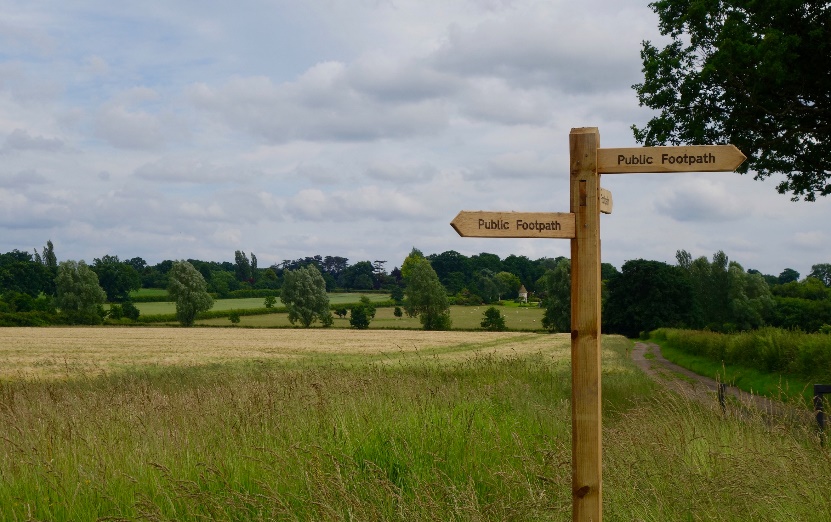 